Figure S1. Portion of questionnaire assessing online media use 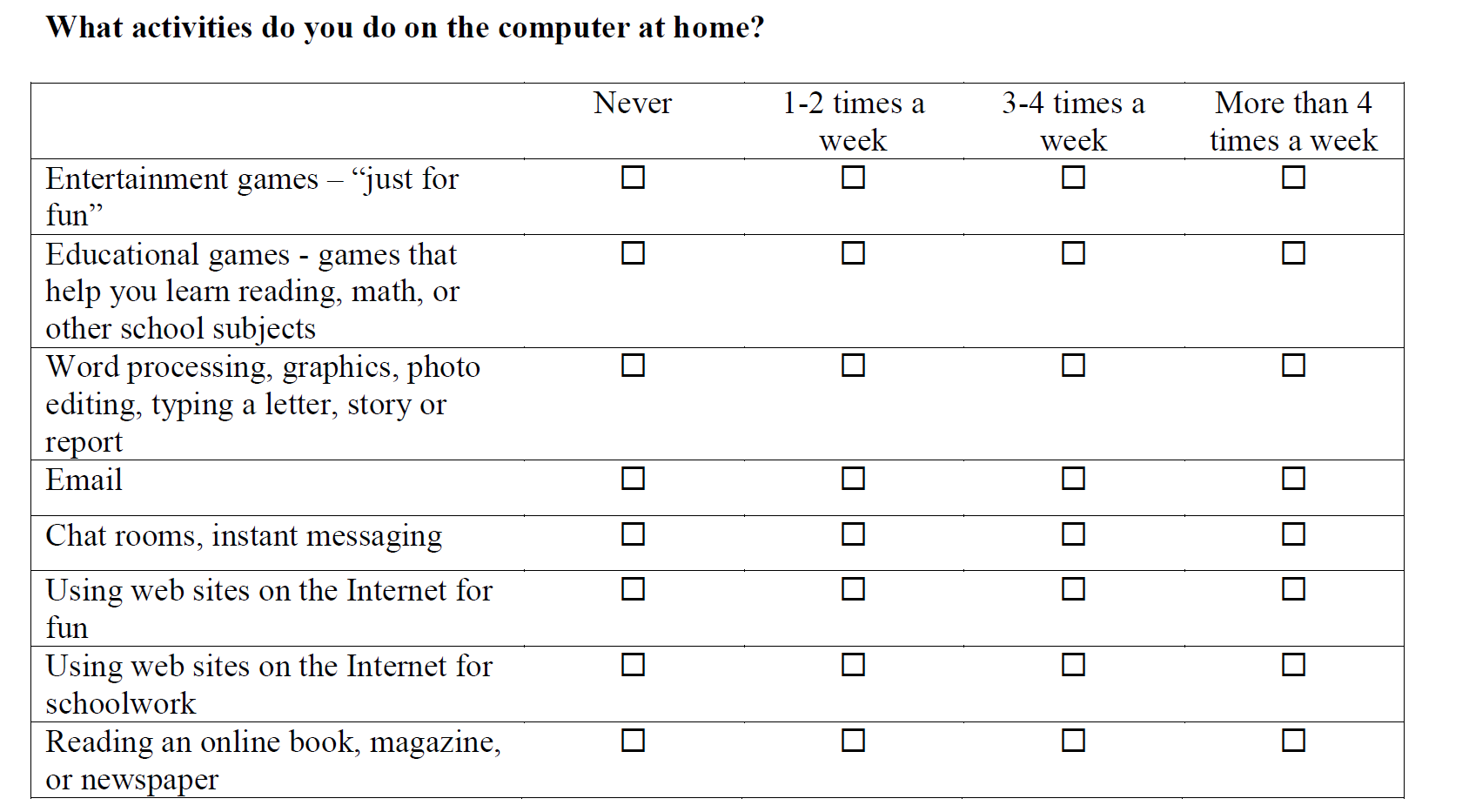 